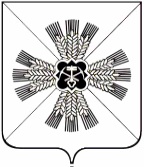 КЕМЕРОВСКАЯ ОБЛАСТЬАДМИНИСТРАЦИЯ ПРОМЫШЛЕННОВСКОГО МУНИЦИПАЛЬНОГО ОКРУГАПОСТАНОВЛЕНИЕот «16» апреля 2020 г. №  714-Ппгт. ПромышленнаяО дополнительных мерах по противодействию распространению   новой коронавирусной инфекции (COVID-19)  на территории Промышленновского муниципального округаНа основании распоряжения Губернатора Кемеровской области – Кузбасса от 16.04.2020 № 49-рг «О дополнительных мерах по противодействию распространению   новой коронавирусной инфекции (COVID-19)», в связи с продолжающимся распространением новой коронавирусной инфекции (COVID-19) и в целях предупреждения ее дальнейшего распространения:1. Продлить до 26.04.2020 срок мероприятий (в том числе ограничительных), предусмотренных постановлением администрации Промышленновского муниципального округа от 14.03.2020 № 502-П           «О введении режима «Повышенная готовность» на территории Промышленновского муниципального округа  и мерах по противодействию распространения новой коронавирусной инфекции (COVID-19)» (в редакции постановлений  от 27.03.2020 № 591-П, от 31.03.2020 № 596-П/а, от 03.04.2020 № 630-П, от 08.04.2020 № 659-П/а, от 09.04.2020 № 669-П, от 13.04.2020 № 677-П, от 14.04.2020 № 702-П, от 16.04.2020 № 713-П) (далее – Постановление № 502-П).2. Рекомендовать гражданам воздержаться от посещения мест погребения (кладбищ), за исключением случаев обращения за оформлением услуг по погребению (захоронению) и участия в погребении (захоронении).3. Юридическим лицам независимо от их организационно-правовой формы и индивидуальным предпринимателям, предоставляющим социальные услуги в стационарной и полустационарной формах социального обслуживания, расположенным на территории Промышленновского муниципального округа, перейти до 23.04.2020 на закрытый режим работы с соблюдением строгого противоэпидемического режима.4. Заместителю главы Промышленновского муниципального округа С.А. Федарюк:организовать ежедневный мониторинг за соблюдением требований и ограничений, установленных настоящим постановлением, а также Постановлением № 502-П;предоставлять информацию о выявленных нарушениях в органы, должностные лица которых уполномочены составлять протоколы об административных правонарушениях, предусмотренных статьей 20.61 Кодекса Российской Федерации об административных правонарушениях;обеспечить личное участие граждан в проводимых мероприятиях, предусматривающих возможность личного участия граждан (включая общественные обсуждения и публичные слушания), дистанционно с использованиям средств связи общего пользования, обеспечивающих такое участие в режиме реального времени, и внести соответствующие изменения в нормативные правовые акты, регламентирующие порядок проведения данных мероприятий.5. В соответствии с пунктом 6 статьи 12 Федерального закона от 02.04.2014 № 44-ФЗ «Об участии граждан в охране общественного порядка» народным дружинам при участии в охране общественного порядка:разъяснять гражданам положения настоящего постановления, Постановления № 502-П;требовать от граждан прекращения нарушения правил поведения при введении режима повышенной готовности на территории Промышленновского муниципального округа, установленных настоящим постановлением, а также Постановлением № 502-П, предъявляя при этом свои удостоверения;фиксировать факты нарушений настоящего постановления, Постановления № 502-П и сообщать о них командиру народной дружины для сообщения в администрацию Промышленновского муниципального округа;осуществлять патрулирование закрепленной за народной дружиной территории в целях выявления таких фактов;оказывать сотрудникам органов внутренних дел и другим должностным лицам государственных органов содействие в пресечении нарушений настоящего постановления, Постановления № 502-П.6. Первому заместителю главы Промышленновского муниципального округа В.Е. Сереброву и заместителю главы Промышленновского муниципального округа С.А. Федарюк  совместно с Территориальным отделом Управления Роспотребнадзора по Кемеровской области в Крапивинском и Промышленновском районах, Отделом МВД России по Промышленновскому району, ГБУЗ КО «Промышленновская районная больница» организовать работу на основных въездах/выездах из Кемеровской области – Кузбасса и обеспечить:информирование граждан о требованиях, предусмотренных Постановлением № 502-П;госпитализацию в медицинские организации, осуществляющие стационарную помощь инфекционным больным, лиц с признаками инфекционного заболевания;оформление и выдачу уведомлений, предписаний, постановлений в соответствии с Кодексом Российской Федерации об административных правонарушениях и Федеральным законом от 30.03.1999 № 52-ФЗ                      «О санитарно-эпидемиологическом благополучии населения». Настоящее постановление подлежит опубликованию на официальном сайте администрации Промышленновского муниципального округа  в сети Интернет. Контроль за исполнением настоящего постановления оставляю за собой. Настоящее постановления вступает в силу со дня его подписания.Исп. Е.М. Беккер Тел. 74779		ГлаваПромышленновского муниципального округаД.П. Ильин